DOCUMENTO GUÍA / REGISTRO DE LA ACTIVIDAD REALIZADATÍTULO: COMPARACIÓN DE NÚMEROSALUMNADO AL QUE VA DIRIGIDA: 1º ED.PR.DESCRIPTOR: Expresión corporalCompetencia comunicativaCompetencia matemáticaDESCRIPCIÓN Conocer los números del 0 al 99 a través de la recta numérica.Utilizar los signos mayor que, menor que, igual con tarjetas para comparar números.Con los brazos representar el signo entre dos números.Leer y comparar números usando los signos.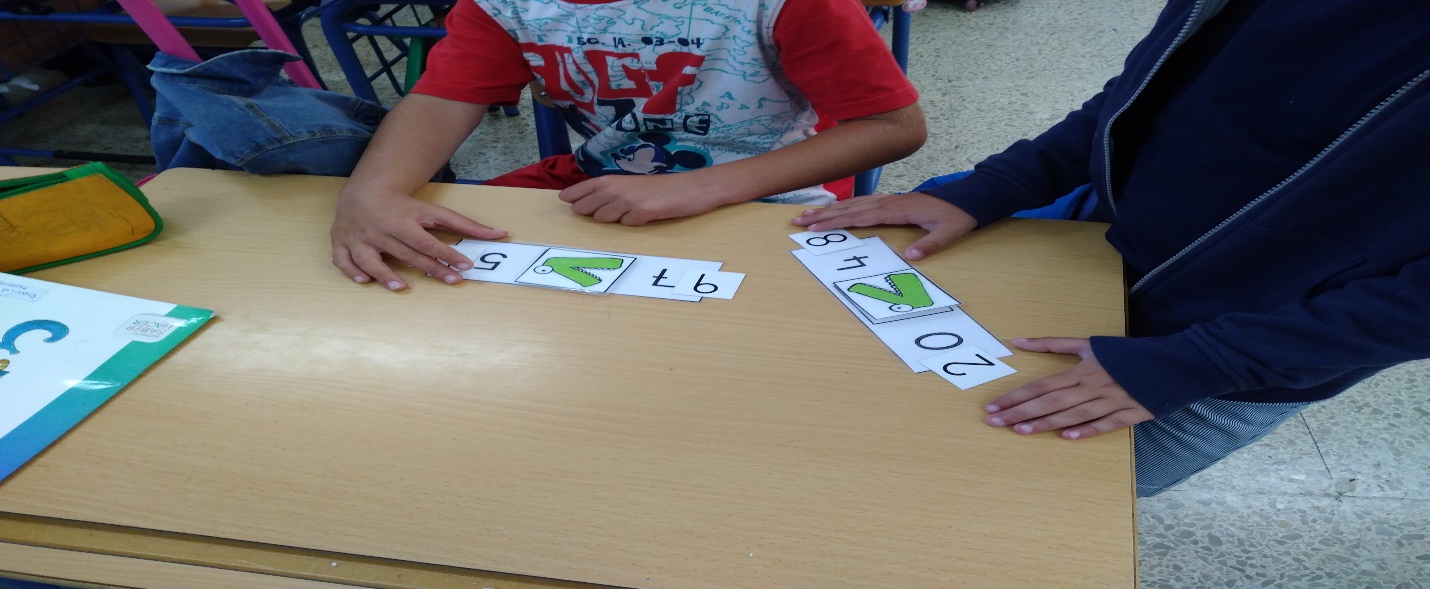 EVALUACIÓNSe evaluará al alumno atendiendo a las siguientes rúbricas:Utiliza un lenguaje adecuado     -Sí (10-9)	-No (6-5)    - A veces(8-7)Hace un buen uso de los signos   - No presenta dificultad (10-9)	   - Presenta alguna dificultad (8-7)   - Mucha dificultad (6-5)TEMPORALIZACIÓN4 sesiones de 45 minutos.MATERIALES (RECURSOS) NECESARIOSTarjetas con los signos.Números del 0 al 99.Tabla numérica.ASPECTOS QUE HABRÍA QUE CONSIDERAR: Hay que tener especial cuidado en que los alumnos dominen el tema de decenas, unidades. Para ello es aconsejable usar un lápiz bicolor y repasar el valor de las monedas con el mismo.PropuestasAdemás trabajamos la ordenación de varios números.